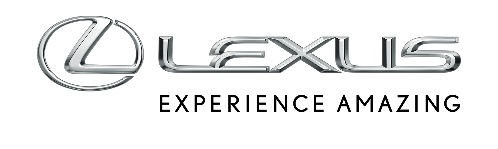 19 SIERPNIA 2022NOWA KONCEPCJA WNĘTRZA W LEXUSIE RX 5. GENERACJI. NAJWYŻSZA JAKOŚĆ WYKONANIA I PRAKTYCZNOŚĆ SUV-ALexus RX 5. generacji ma wnętrze zaprojektowane zgodnie z założeniem, że „mniej znaczy więcej”Najwyższa jakość wykonania i najlepsze materiałyPrzestronność i praktyczność charakterystyczna dla nadwozia typu SUVIntuicyjny kokpit kierowcy w ramach koncepcji TazunaProjektanci Lexusa RX 5. generacji stworzyli auto zgodnie z założeniem, że „mniej znaczy więcej”. Prostota stylistyki to bardzo efektywny sposób na podkreślenie najwyższej jakości wykonania, czego najlepszym dowodem jest wnętrze najnowszej odsłony flagowego SUV-a marki. W przestronnej kabinie mamy do czynienia wyłącznie ze stylowymi dodatkami.Minimalistyczne podejście i prostotę widać doskonale na desce rozdzielczej, konsoli centralnej czy panelach drzwi. Zastosowanie systemu elektrocznicznych klamek pozwoliło na umieszczenie klamek wewnętrznych nieco niżej, a górna część panelu drzwi płynnie łączy się z deską rozdzielczą.Najwyższa jakość odbierana wszystkimi zmysłami„Chcieliśmy stworzyć prostą, ale przemyślaną przestrzeń, której nie zaburzałyby niepotrzebne elementy. Dużą uwagę poświęciliśmy tapicerce siedzeń, podłokietników i innych elementów, których się dotyka, dopracowaliśmy otwieranie i zamykanie drzwi, a także system audio, by kierowca i pasażerowie wszystkimi zmysłami doświadczali najwyższej jakości wykonania” – wyjaśnia Jota Kusakari, Project Chief Designer.Dla projektantów nowego Lexusa RX było ważne, by pasażerowie wszystkimi zmysłami odczuwali, że mają do czynienia z najwyższą jakością wykonania. Nowy system multimedialny obsługiwany jest przy pomocy ekranu dotykowego, ale ma też przyjemne w dotyku fizyczne przyciski. Do tego dochodzą atrakcyjnie wyglądające listwy ozdobne i tapicerki, nastrojowe oświetlenie wnętrza z możliwością dostosowania barwy, czy dopracowany z pietyzmem dźwięk zamykanych drzwi.Intuicyjny kokpit kierowcyLexus RX jest kolejnym modelem marki, w którym projekt kokpitu kierowcy stworzono w oparciu o koncepcję Tazuna. Jej założeniem jest jak najbardziej intuicyjna obsługa wszystkich funkcji auta bez odrywania uwagi kierowcy od prowadzenia. Kluczowe było odpowiednie rozmieszczenie ekranu systemu multimedialnego, wyświetlacza przed kierowcą oraz wyświetlacza HUD, by kierowca miał najważniejsze informacje w zasięgu wzroku.„Stworzyliśmy wnętrze, w którym kierowca może czerpać jeszcze większą przyjemność z prowadzenia, a jednocześnie wszystkie najważniejsze funkcje ma pod ręką” – mówi Kusakari. W intuicyjnej obsłudze najważniejszych funkcji auta pomaga też nowy aystent głosowy Lexus Concierge, wywoływany komendą „Hey Lexus”, który reaguje na naturalną mowę ludzką i rozpoznaje, kto wydaje mu komendy.RX to nadal praktyczny SUVDesignerzy nowego RX-a nie zapomnieli o atrybutach, które dla klientów wybierających auto typu SUV są bardzo ważne: przestronności, praktyczności i użyteczności. Wnętrze zaprojetkowano tak, by pasażerowie na tylnej kanapie mieli jeszcze więcej przestrzeni na nogi oraz lepszą widoczność do przodu oraz na boki. W kabinie o wiele łatwiej jest zająć wygodną pozycję po obniżeniu punktu biodrowego, a przyciski do obsługi elektrycznej regulacji siedzeń umieszczono „pod ręką”. Choć nowy RX ma krótszy tylny zwis, to bagażnik zachował dotychczasową pojemność. Pomogło w tym zastosowanie cieńszej tylnej klapy, obniżenie progu załadunku oraz przeprojektowanie tylnego zawieszenia.